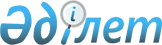 Об утверждении Перечня должностных лиц уполномоченных органов внешнего государственного аудита и финансового контроля, имеющих доступ к сведениям, составляющим налоговую тайну
					
			Утративший силу
			
			
		
					Нормативное постановление Счетного комитета по контролю за исполнением республиканского бюджета от 30 ноября 2015 года № 15-НҚ. Зарегистрировано в Министерстве юстиции Республики Казахстан 21 декабря 2015 года № 12445. Утратило силу нормативным постановлением Счетного комитета по контролю за исполнением республиканского бюджета от 11 августа 2018 года № 16-НҚ (вводится в действие после дня его первого официального опубликования)
      Сноска. Утратило силу нормативным постановлением Счетного комитета по контролю за исполнением республиканского бюджета от 11.08.2018 № 16-НҚ (вводится в действие после дня его первого официального опубликования).
      В соответствии с подпунктом 5-1) пункта 3 статьи 557 Кодекса Республики Казахстан от 10 декабря 2008 года "О налогах и других обязательных платежах в бюджет" (Налоговый кодекс) Счетный комитет по контролю за исполнением республиканского бюджета (далее – Счетный комитет) ПОСТАНОВЛЯЕТ:
      1. Утвердить прилагаемый Перечень должностных лиц уполномоченных органов внешнего государственного аудита и финансового контроля, имеющих доступ к сведениям, составляющим налоговую тайну.
      2. Юридическому отделу в установленном законодательством порядке обеспечить:
      1) государственную регистрацию настоящего нормативного постановления в Министерстве юстиции Республики Казахстан;
      2) в течение десяти календарных дней после государственной регистрации настоящего нормативного постановления в Министерстве юстиции Республики Казахстан его направление на официальное опубликование в периодических печатных изданиях и в информационно-правовой системе "Әділет";
      3) размещение настоящего нормативного постановления на интернет-ресурсе Счетного комитета.
      3. Контроль за исполнением нормативного постановления возложить на руководителя аппарата Счетного комитета.
      4. Настоящее нормативное постановление вводится в действие по истечении десяти календарных дней после дня его первого официального опубликования. Перечень должностных лиц уполномоченных органов внешнего
государственного аудита и финансового контроля, имеющих доступ
к сведениям, составляющим налоговую тайну
      1. Счетный комитет по контролю за исполнением
      республиканского бюджета.
      1. Члены Счетного комитета по контролю за исполнением республиканского бюджета.
      2. Руководители структурных подразделений, ответственных за проведение государственного аудита, и их заместители.
      3. Руководитель структурного подразделения, ответственного за проведение внутреннего аудита, и его заместители.
      4. Руководители групп государственного аудита, главные консультанты-главные государственные аудиторы структурных подразделений, ответственных за проведение государственного аудита.
      2. Ревизионные комиссии областей, городов республиканского
      значения, столицы
      1. Члены ревизионных комиссий областей, городов республиканского значения, столицы.
      2. Руководители структурных подразделений, ответственных за проведение государственного аудита.
      3. Главные инспекторы-главные государственные аудиторы, главные специалисты-главные государственные аудиторы структурных подразделений, ответственных за проведение государственного аудита.
      4. Руководители, главные инспекторы и главные специалисты структурных подразделений, ответственных за проведение внутреннего аудита и контроля качества.
					© 2012. РГП на ПХВ «Институт законодательства и правовой информации Республики Казахстан» Министерства юстиции Республики Казахстан
				
Председатель
К. ДжанбурчинУтвержден
нормативным постановлением
Счетного комитета по контролю за
исполнением республиканского бюджета
от 30 ноября 2015 года № 15-НҚ